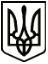 МЕНСЬКА МІСЬКА РАДАВИКОНАВЧИЙ КОМІТЕТПРОЄКТ РІШЕННЯПро внесення змін до рішення виконавчого комітету від 26 березня 2021 року №75 	З метою запобігання, ліквідації надзвичайних ситуацій та небезпечних подій техногенного і природного характеру та їх наслідків на території Менської міської територіальної громади, відповідно до Кодексу цивільного захисту України, постанови Кабінету Міністрів України від 30.09.2015 №775 «Про затвердження Порядку створення та використання матеріальних резервів для запобігання і ліквідації наслідків надзвичайних ситуацій», Програми розвитку цивільного захисту Менської міської територіальної громади на 2022-2024 роки, затвердженої рішенням п’ятнадцятої сесії Менської міської ради восьмого скликання від 09 грудня 2021 року № 802,  керуючись  підпунктом 7 пункту «а» частини першої статті 38 Закону України «Про місцеве самоврядування в Україні», виконавчий комітет Менської міської радиВИРІШИВ:1. Внести зміни до рішення виконавчого комітету від  26 березня 2021 року №75 «Про затвердження Порядку створення, використання та поповнення матеріальних резервів для запобігання, ліквідації надзвичайних ситуацій та небезпечних подій техногенного і природного характеру та їх наслідків на території Менської міської територіальної громади на 2021-2022 роки», виклавши Додаток 2 до рішення «Номенклатура матеріальних засобів для створення матеріального резерву для запобігання, ліквідації надзвичайних ситуацій та небезпечних подій техногенного і природного характеру та їх наслідків на території Менської міської територіальної громади на 2021-2022 роки» в новій редакції (додається).2. Контроль за виконанням рішення покласти на заступника міського голови з питань діяльності виконавчих органів ради Гаєвого С.М. Міський голова							Геннадій ПРИМАКОВДодаток до рішення виконавчого комітету Менської міської ради 25 січня 2022 року № Додаток 2до рішення виконавчого комітету Менської міської ради від 26 березня 2021 року № 75 Н О М Е Н К Л А Т У Р Аматеріальних засобів для створення матеріального резервудля запобігання, ліквідації надзвичайних ситуацій та небезпечних подій техногенного і природного характеру та їх наслідків на території Менської міської територіальної громади на 2021-2022 рокиЗаступник міського головиз питань діяльності виконавчих органів ради                                                                                      Сергій ГАЄВОЙ28 січня 2022 рокум. Мена                       № ___Номенклатура матеріально – технічних резервівОдиницявиміруУсьогоПланується закупити по рокахПланується закупити по рокахНоменклатура матеріально – технічних резервівОдиницявиміруУсього2021202212345Пально – мастильні матеріали Автобензин А-92 літри1000500500Дизельне пальне літри1000500500Будівельний матеріалШиферлист1005050Цвяхи шифернікг1055Мішок для сипучих матеріалівшт500250250Пісоккг200001000010000Ємність для питної води , (об’єм 30л)шт1055Поліетиленова плівка, (1,5х100м)рул.11